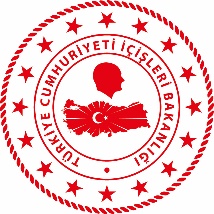 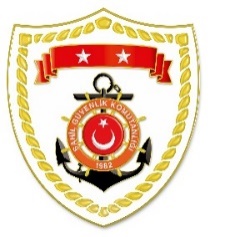 Ege BölgesiS.
NoTARİHMEVKİ VE ZAMANKURTARILAN SAYISIKURTARILAN/YEDEKLENEN TEKNE SAYISIAÇIKLAMA110 Mayıs 2022İZMİR/Seferihisar
05.0029-Seferihisar açıklarında Yunanistan unsurları tarafından Türk Karasularına geri itilen lastik bot içerisindeki 29 düzensiz göçmen kurtarılmıştır.210 Mayıs 2022AYDIN/Kuşadası
05.5535-Kuşadası açıklarında Yunanistan unsurları tarafından Türk Karasularına geri itilen lastik bot içerisindeki 35 düzensiz göçmen kurtarılmıştır.310 Mayıs 2022İZMİR/Dikili
08.2032-Dikili açıklarında Yunanistan unsurları tarafından Türk Karasularına geri itilen lastik bot içerisindeki 32 düzensiz göçmen kurtarılmıştır.410 Mayıs 2022AYDIN/Kuşadası
08.2526-Kuşadası açıklarında Yunanistan unsurları tarafından Türk Karasularına geri itilen lastik bot içerisindeki 26 düzensiz göçmen kurtarılmıştır.510 Mayıs 2022İZMİR/Dikili
16.3027-Dikili açıklarında Yunanistan unsurları tarafından Türk Karasularına geri itilen 2 can salı içerisindeki toplam 27 düzensiz göçmen kurtarılmıştır.